Карточки для химической игры «Активити» Карточки для интегрированной игры «Активити» по химии, физике и биологии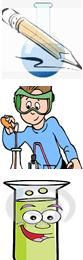                 каменная                    соль                кислород              катализатор                    изомер                     кислота                  нейтрон                 металл                 электро-               отрицатель-                   ность                  радикал                 полимер                        спирт                  комплексная                    соль                  кристал-                   лическая                   решётка               химическая                  связь               принцип              Ле-Шателье                   электролиз                    крекинг                       латунь                    металличес-                  кая  связь                     молярная                     масса                         мыло                  коррозия                       яд                   катионы                   белок                 каучук                жёсткость                   воды                      стекло                     скорость                      реакции                    минеральные                    удобрения                  лекарство                       газ                 муравьиный                   альдегид                    ДНК                   излучение                       инертные                       газы               химическая                реакция                 жиры                постоянная                Авогадро                     гомологи                      вода                    реакция                  замещения                  гремучая                    смесь                   волокна                   спиртовое                   брожение                  доменная                       печь                      угарный газ                 гемоглобин                      воздух                возгонка              известковая                  вода                      краситель                    молярная                       масса                 коэффициент                    молоко                растворитель                 нашатырный                     спирт                  раствор                    магнит                однородная                      смесь                сахароза                окислитель               свинцовые                 белила                           сложный  эфир                тепловой эффект                  фильтрование                         уголь                   электрон                  химическая                   формула                                 углеводы                     аммиак                           топливо                диссоциа-                     ция               обратимая                 реакция               водород-                  ная                  связь                    степень                   окисления                круговорот в                      природе                        углеводороды                  актиноиды                     порох                    бинарное                   соединение                 уравнение                                                                          соли    октановое         число                 сложное                вещество                    ртуть                  смола                      золото                   атомная                    орбиталь                      нефть                    ионная                        связь                                  пероксид                     водорода                   гидролиз                   щёлочь               электрический                      ток                  концентрация                 орбиталь                энергети-                 ческий   уровень                    сода                восстановление                      период                        хлор                        смесь                                   химия                   ковалентная                       связь                      ядро                   ржавчина                     синтез                   радиус                   атома                 плотность                    гелий                   противогаз                     индикатор                   драгоценный                         металл                     главная                      группа                       флюс                      основный                        оксид                  градусник                пластичность               органическое                  вещество                спиртовка                  тугоплав-                     кость                     арены                      реактив                   температура                функциональная                      группа                 штатив   для                    пробирок                                ступка                 с   пестиком                                    чистое                   вещество                 элемент                 химическое                  равновесие                      чугун                   хлориды                  хрусталь                нейтрали-                  зация                     ядерная                      реакция                        сила                 этерификация                                 природный                       газ                     энергия                 «серебряное                    зеркало»                                         резина               протекторная                  защита                     фенол                     митоз                 кислород                 работа                    изомер                     хлоропласт                  нейтрон                   металл                   симбиоз                катализатор                             мощность                   спирт                   раздро-                   жимость                   хромосома                                          связь                 принцип                                         Ле-Шателье                     электролиз                      каучук                    метаболизм                       полимер                         условный                      рефлекс              теплопередача                    популяция                      ядовитое                      вещество             электро-             динамика                               зигота                 кислота                инстинкт              электромагнитные           волны                     Бесполое                размножение                   минеральные                    удобрения                         среда                     обитания                       газ                   колебания                      ДНК                   излучение                     мозжечок              наследствен                  ность                  жиры                  КПД                      гомологи                      сила тяжести                   систематика                  упругость               волны жизни                    спиртовое                   брожение                  доменная                       печь                         закон                   Архимеда                     гемоглобин                         воздух               борьба за              существова-                   ние                    электро-                 движущая                                 сила                 естественный                     отбор                сообщающиеся                               сосуды                 коэффициент                    ускорение                     общая                  дегенерация                                  нашатырный                     спирт                  закон                всемирного                 тяготения                      магнит               партеногенез                      консументы               плотность               экзотерми                 ческая                реакция                  онтогенез                   давление                     тепловой                       эффект                        мембрана                     соли                     гидростатика                       проводник                  древесный                      спирт                               хитин                  глазное                  яблоко                        ряд                активности                  металлов               потенциал                        поле                     мимикрия                этерификация                    линейная                     скорость                     условный                      рефлекс                       каучук                ковалентная                       связь                длина волны                  трансляция                ржавчина                динамика                       гомеостаз                взаимодействие                          тел                        мутация               функциональная                      группа                 восстановитель                  световые                     явления               избирательная              проницаемость                             ароморфоз                   лекарство                      оптика